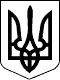 ВЕЛИКОСЕВЕРИНІВСЬКА СІЛЬСЬКА РАДА
КРОПИВНИЦЬКОГО РАЙОНУ КІРОВОГРАДСЬКОЇ ОБЛАСТІДРУГА СЕСІЯ ВОСЬМОГО СКЛИКАННЯРІШЕННЯвід «__»  грудня 2020 року 							№___с.ВеликаСеверинкаПро затвердження програми безоплатної первинної правової допомоги у Великосеверинівській сільській територіальній громаді на 2021-2023 рокиВідповідно до положень Конституції України та Європейської хартії місцевого самоврядування, Законів України «Про статус депутатів місцевих рад», «Про безоплатну правову допомогу», «Про місцеве самоврядування в Україні», Порядку та критеріїв залучення органами місцевого самоврядування юридичних осіб приватного права до надання безоплатної первинної допомоги, затвердженого наказом Міністерства юстиції України від 15 червня 2012 року №891/5і,СІЛЬСЬКА РАДА ВИРІШИЛА:1.Затвердити Програму безоплатної первинної правової допомоги у Великосеверинівській сільській територіальній громаді на 2021-2023 роки (далі – Програма), що додається.2.Виконавчому комітету Великосеверинівської сільської ради передбачити в бюджеті кошти на виконання заходів цієї Програми.3.Визнати таким, що втратило чинність, рішення Великосеверинівської сільської ради від 09 лютого 2018 року№332 «Про затвердження Програми безоплатної первинної допомоги у Великосеверинівській об’єднаній територіальній громаді на 2018-2020 роки».4.Контроль за виконанням даного рішення покласти на комісію з питань планування, фінансів, бюджету, соціально-економічного розвитку та інвестицій.Сільський голова						Сергій ЛЕВЧЕНКОДодаток 1Рішення Великосеверинівської сільської ради від «__» грудня 2020 року № ___ПРОГРАМАбезоплатної первинної правової допомоги у Великосеверинівській сільській територіальній громаді на 2021-2023 роки1.Паспорт2.Визначення проблеми, на розв’язання якої спрямована Програма Виконання Програми дасть змогу створити належні умови для надання безоплатної первинної правової допомоги та забезпечити доступ до якісної безоплатної первинної допомоги особам, які мають на неї конституційне право і потребують такої допомоги у Великосеверинівській сільській територіальній громаді. Організацію та координацію виконання програми забезпечує Кропивницький місцевий центр з надання безоплатної вторинної правової допомоги.Мета ПрограмиМетою Програми є:підвищення загального рівня правової культури населення Великосеверинівської сільської територіальної громади;створення системи безперервної безоплатної первинної правової допомоги, що не залежить від органів влади та органів місцевого самоврядування;забезпечення права членів Великосеверинівської сільській територіальній громаді на отримання безоплатної первинної допомоги;реалізація положень Закону України «Про безоплатну правову допомогу».4. Перелік завдань і заходів Програми.Основними завданнями Програми:Розробити та запровадити механізми надання безоплатної правової допомоги у Великосеверинівській сільській територіальній громаді;Впровадити в життя систему стандартів надання безоплатної правової допомоги у Великосеверинівській сільській територіальній громаді;Забезпечити участь громадськості в процесі надання безоплатної правової допомоги у Великосеверинівській сільській територіальній громаді.Заходи щодо виконання Програми:Оголошення щорічного конкурсу із залучення сільською радою адвокатів, фізичних та юридичних осіб приватного права до надання безоплатної правової допомоги на території Великосеверинівської сільської територіальної громади;Проведення щорічного конкурсу із залучення сільською радою адвокатів, фізичних та юридичних осіб приватного права до надання безоплатної правової допомоги на території Великосеверинівської сільської територіальної громади;Визначення переможців конкурсу залучення сільською радою адвокатів, фізичних та юридичних осіб приватного права до надання безоплатної правової допомоги на території Великосеверинівської сільської територіальної громади;Діяльність з надання безоплатної перинної правової допомоги (надання правових консультацій, методичних рекомендацій).Джерела та етапи фінансування ПрограмиФінансуванняПрограмиздійснюватиметьсязарахуноккоштівбюджетуВеликосеверинівськї сільської територіальної громади у вигляді надання субвенції з бюджету іншим місцевим бюджетам на здійснення програм та заходів за рахунок коштів місцевих бюджетів та інших джерел фінансування, не заборонених законодавством.6. Контроль за виконанням ПрограмиКонтроль за виконанням програми здійснюються Великосеверинівською сільською радою.Виконавці забезпечують своєчасне та якісне виконання заходів Програми, ефективне та цільове використання бюджетних коштів.Секретар сільської ради 					Ганна КОЛОМІЄЦЬ1.Ініціатор розроблення програмиКропивницький місцевий центр з надання безоплатної вторинної правової допомоги2.Підстава для розробленняКонституція України та Європейської хартії місцевого самоврядування, Закони України «Про статус депутатів місцевих рад», «Про безоплатну правову допомогу», «Про місцеве самоврядування в Україні», Порядок та критерії залучення органами місцевого самоврядування юридичних осіб приватного права до надання безоплатної первинної допомоги, затвердженого наказом Міністерства юстиції України від 15 червня 2012 року №891/53.Розробник програмиКропивницький місцевий центр з надання безоплатної вторинної правової допомоги4.Співрозробник програмиВеликосеверинівська сільська рада5.Відповідальний виконавець програмиКропивницький місцевий центр з надання безоплатної вторинної правової допомоги. 6.Учасники програмиВеликосеверинівська сільська рада, Кропивницький місцевий центр з надання безоплатної вторинної правової допомоги7.Термін реалізації програми2021-2023 роки8.Перелік бюджетів, які беруть участь у виконанні програмиБюджет Великосеверинівської сільської територіальної громади 9.Загальний обсяг фінансових ресурсів, необхідних для реалізації програмиУ тому числі:45,0 тис. грн.9.1.коштів місцевих бюджетів45,0 тис. грн.9.2.коштів інших джерел-Джерела фінансуванняОбсяг фінансування (тис.грн.)У тому числі за роками:У тому числі за роками:У тому числі за роками:Джерела фінансуванняОбсяг фінансування (тис.грн.)202120222023Бюджет сільської територіальної громади 45,015,015,015,0